教育管理服务中心遴选兼职教研员申报材料一、基本情况（粘贴身份证、专业称号图片，其他不要）二、任教以来获综合奖励情况（粘贴最高荣誉图片，其他不要）三、近五年开设研究课示范课情况（先列表，再粘贴评价表图片即可，其他不要）表1研究课示范课开设汇总表（请按级别从高到底排列）材料1研究课示范课材料四、近五年开设的专题讲座情况（先列表，再粘贴讲座证明图片即可，其他不要）表2讲座开设汇总表（请按级别从高到底排列）材料2 讲座材料五、任现职以来承担班主任及其他教育教学管理工作情况（先列表，再粘贴班主任、教研组长、行政干部聘书和证明图片即可，其他不要）表3 管理工作汇总表 （请按年份排列）材料3 管理工作佐证材料六、任职以来的引领示范项目（先列表，再粘贴省市区级培育室、成长营、市名师工作室、城乡牵手、校结对的				聘书或证明图片即可，其他不要）表4  引领示范汇总表七、近五年发表的论文论著（先列表，再粘贴发表刊物的封面及目录图片即可，其他不要）表5 论文（论著）发表汇总表 （请按级别从高到底排列）材料5 论文（论著）发表佐证材料八、任职以来参与的课题（先列表，再粘贴立项证书、结题证书或者盖有省市公章的申报书、结题论证书图片即可，其他不要）表6研究课题汇总表表7 区微型课题汇总表材料6 研究课题佐证材料材料7 区级微型课题佐证材料九、其他相关材料（最多一份，其他不要）姓名性别出生年月政治面貌学历（学位）毕业学校职称及获得时间专业称号及获得时间序号开课课题开课时间组织单位级别123序号公开课证书网上公示链接请与表1序号一致如为网上截图请一并截取“组织单位”名称12序号讲座主题讲座时间组织单位级别123序号讲座证书网上公示链接请与表2序号一致如为网上截图请一并截取“组织单位”名称12序号管理工作情况 起讫年份 123序号证明材料123序号项目名称 起讫年份 级别123序号聘书或证明材料请与表4序号一致仅需提供相关证书12序号论文（论著）题目发表时间发表刊物级别123序号论文封面目录页正文首页请与表5序号一致所有图片请扫描清晰仅需提供有发表论文标题的目录页并标记论文正文首页12序号主持人参与情况课题名称级别立项时间中期评估时间结题时间例主持/参与部级/省级等202007未进行则空着未结题则是空着12序号主持人参与情况课题名称获奖级别获奖时间例主持/参与一/二/三20200712序号立项证书中期评估证明结题时间请与表6序号一致市级课题直接用中期评估结果（提供审核盖章页）仅需提供审核盖章页，省级未进行则空着，市区级必须通过中期评估仅需提供结题证书，未结题则是空着12序号获奖证书请与表7序号一致仅需提供获奖证书12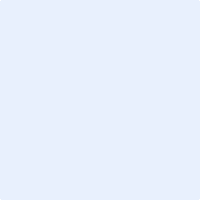 